ISTITUTO COMPRENSIVO SANDRO PERTINI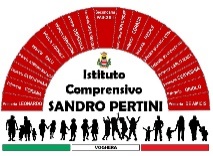 Via Marsala 13 – 27058 Voghera (PV) Tel. 0383- 41371      C.F. 95032770182Email:   pvic826009@istruzione.it –  PEC: pvic826009@pec.istruzione.itSito web:www.icsandropertinivoghera.edu.it – COD. UNIV. UFFICIO UF1EN5Nell’ambito del Progetto PON  “Digital Board: trasformazione digitale nella didattica e nell'organizzazione”– Avviso pubblico prot.n. 28966 del 6 settembre 2021 per la trasformazione digitale nella didattica e nell'organizzazione”CODICE INDENTIFICATIVO PROGETTO: 13.1.2A-FESRPON-LO-2021-127, Il sottoscritto:Avendo preso visione della Richiesta di disponibilità relativo alla selezione di personale Amministrativo per l’incarico di supporto amministrativo Progetto PON “Digital Board””,COMUNICAla disponibilità all’incarico di supporto amministrativo e contabile relativo al progetto in oggetto citato.A tal fine, consapevole della responsabilità penale e della decadenza da eventuali benefici acquisiti nel caso di dichiarazioni mendaci, dichiara sotto la propria responsabilità quanto segue:Allega alla presente domanda:Curriculum vitae in formato EuropeoDichiarazione di insussistenza delle cause di incompatibilità.Ai sensi del D.L. 196 del 30/06/2003, dichiaro, altresì, di essere stato informato sul trattamento dei dati personali e, pertanto, autorizza l’Amministrazione ad utilizzare i dati personali dichiarati solo per fini istituzionali e necessari per la gestione della presente istanza, ivi compresi quelli definiti “sensibili” dell’art. 4 comma 1 lettera d, per le finalità e per la durata necessari per gli adempimenti connessi al rapporto di lavoro.DATA ______________						FIRMA _____________________AlDirigente Scolasticodell’Istituto Comprensivo “Sandro Pertini di Voghera (PV)Oggetto:Comunicazione disponibilità personale Amministrativo per l’incarico di supporto amministrativo e contabile relativo al Progetto PON  “Digital Board”Cognome e nome:nato a:nato il: Residente a:via via Codice fiscale: Mail: Mail: In servizio presso questo Istituto in qualità di:Assistente AmministrativoAssistente Amministrativodi aver preso visione della Richiesta di disponibilità;di possedere competenze per operare autonomamente per la gestione del finanziamento FESR;di possedere competenze nella gestione amministrativo contabile per agli acquisti e pagamenti;di possedere Attestazioni per corsi di formazione professionali / competenze informatiche.